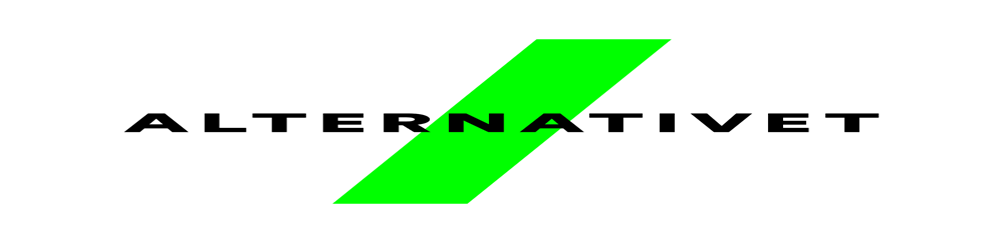 Referat fra bestyrelsesmøde Greve-Solrød lokalafdeling mandag den 2. oktober 2017Kl. 19.00 i Greve BorgerhusTil stede: Lonnie Busted, Dan Lundstedt, Camilla Olsen, Lars Egholm Fischmann, Mariann Hansen og Kirsten VendelboAfbud fra: Jens Thorsen og Janni O. Pippilotta KreikenbohmReferent: Kirsten Vendelbo_____________________________________________________________________________________Valg af dirigentLars blev valgtGodkendelse af dagsordenOkGodkendelse af referat Camillas telefonnummer og e-mail var forkerte – begge er korrigeret nederst i dette referatNyt fra forpersonenHovedbestyrelsen har bedt os om forslag til fordeling af midler mellem lokalkredsene og storkredsene. Lonnie har foreslået, at lokalkredsene favoriseres på bekostning af storkredsene. KV17 Status Lonnie orienterer: Alle kandidaterne modtager i denne tid en veritabel byge af mails med opfordringer til at svare på nogle spørgsmål. Det drejer sig mest om holdningsundersøgelser/kandidattests. Eksempelvis fra TV2, fra DR, fra Socialpædagogerne, Cyklistforbundet, Kvinderådet og en hel del flere. Angående Ibis/Oxfams invitation til møde om skattely den 16. oktober i Roskilde: Dan, Lars og Hans Ole deltager.Angående Gejst-dagen i Kolding den 7. oktober: Lars og Dan regner med at deltageAlle stillerlister blev afleveret fredag den 29. 09 i både Solrød og Greve.Landssekretariatet opfordrer til (via KV17@alternativet.dk) at sende allehånde ideer, læserbreve, arrangementer etc.etc. til dem – til evt. inspiration for andre.Lørdagen den 11. og 18. november er alle partier i Greve inviteret til at have en stand i Greve Center. En af vores regionsrådskandidater vil deltage den 11. november..Angående valgmateriale – specielt bannere over motorvejen – havde vi en debat om dels det hensigtsmæssige dels lovligheden af den ide. Summa summarum: vi tror, at det er Vejdirektoratet, der skal spørges. Dan vil bede Pippilotta undersøge sagen. Derefter beslutter vi, om det er noget vi vil gå videre med.Det ligger nu fast, at vi får 50 af de små ”Der er også Alternativet” plakater pr. kommune.Angående forespørgslen fra Nationalpartiet om at gå i valgforbund i Greve: det afviser de to andre partier i valgforbundet (SF og Enhedslisten). Alle, der kender indvandrere og flygtninge opfordres til at orientere dem om og opfordre dem til at stemme ved kommunalvalget. Man skal dog have haft fast bopæl i DK i de sidste 3 år for at kunne stemme. Dan orienterer:Der er kommet information i lokalaviserne ang. valgforbundet i Solrød.Kandidaterne i Solrød har lavet en særlig Facebook side målrettet KV17 – hvor de regner med at spendere nogle penge på reklamer op til valget.Camilla vil lave en lignende side for Greve-kandidaterne.Lars orienterer:Den 1. november er der et arrangement i Greve Idrætscenter, hvor TV2 Lorry vil give alle partier taletid. Noget lignende sker i Solrød - en anden dag.Lars opretter en kalender på bestyrelsens Facebook side, hvor alle aftaler kan skrives ind.Kandidaterne i Greve savner en valgkoordinator (som Hans Ole er i Solrød) til at koordinere og aflaste. Lars prøver at finde en, der vil egne sig til den opgave (da ingen af de øvrige i bestyrelsen følte sig hverken kaldede eller egnede til at varetage den post…)Hjemmeside – status?Intet nyt, Dan venter stadig på tiltag fra Landssekretariatet.Økonomi – bankstatus?Vi har nu endelig fået oprettet en bankkonto i Arbejdernes Landsbank! Der var forslag om at anskaffe et regnskabsprogram. Camilla finder ud af, hvilket det skal være (indhold, pris…)BudgetLokalafdelingenKV17 Greve/SolrødGreve kommune / Solrød kommuneDer er endnu ingen klokkeklare beslutninger om valgmateriale (art og mængde…), og der er trods nyoprettet bankkonto stadig ingen penge på den – i håb om nogle mere klare ideer (baseret på lidt research hos trykkerier etc.) besluttede vi at holde et lille møde næste mandag den 9. oktober klokken 18 for at få budgetterne på plads. Lars vil til næste bestyrelsesmøde kort skitsere de forskellige partiers forslag til budget for Greve Kommune – for at give alle en ide om, hvordan det kan strikkes sammen og hvad vi måske kan foreslå som nyt parti. Camilla fremlægger noget lignende for Solrød Kommunes partier.To Do listen opdateresOpdateres løbendeEventueltDer blev fremsat en lille bøn om at søge at holde møderne på højst 2,5 timeNæste bestyrelsesmøde:Tirsdag den 7. november, kl. 18, i Greve Borgerhus, lokale 3Resten af årets møder:     12. december 2017 kl. 17_____________________________________________________________________________Sådan kan bestyrelsen kontaktes:Forperson: Lonnie Busted		24417707	flaben39@hotmail.comNæstperson: Dan Lundstedt		60823612	dan@lundstedt.dkKasserer: Camilla Olsen		25593773	camols123@gmail.comBest.medlem: Lars Egholm Fischmann	31169100	larsef@gmail.com          ---         Jens Thorsen		22360055	jens.vgg@gmail.com          ---         Kirsten Vendelbo		30423621	hedevendelbo@mail.dkSuppleant: Janni O. Pippilotta Kreikenbohm    26121003	janni.pippilotta@alternativet.dkSuppleant: Mariann Hansen   		30169347	mariann.hansen@orklafoods.dk